「女生正步走」電影分享會-活動照片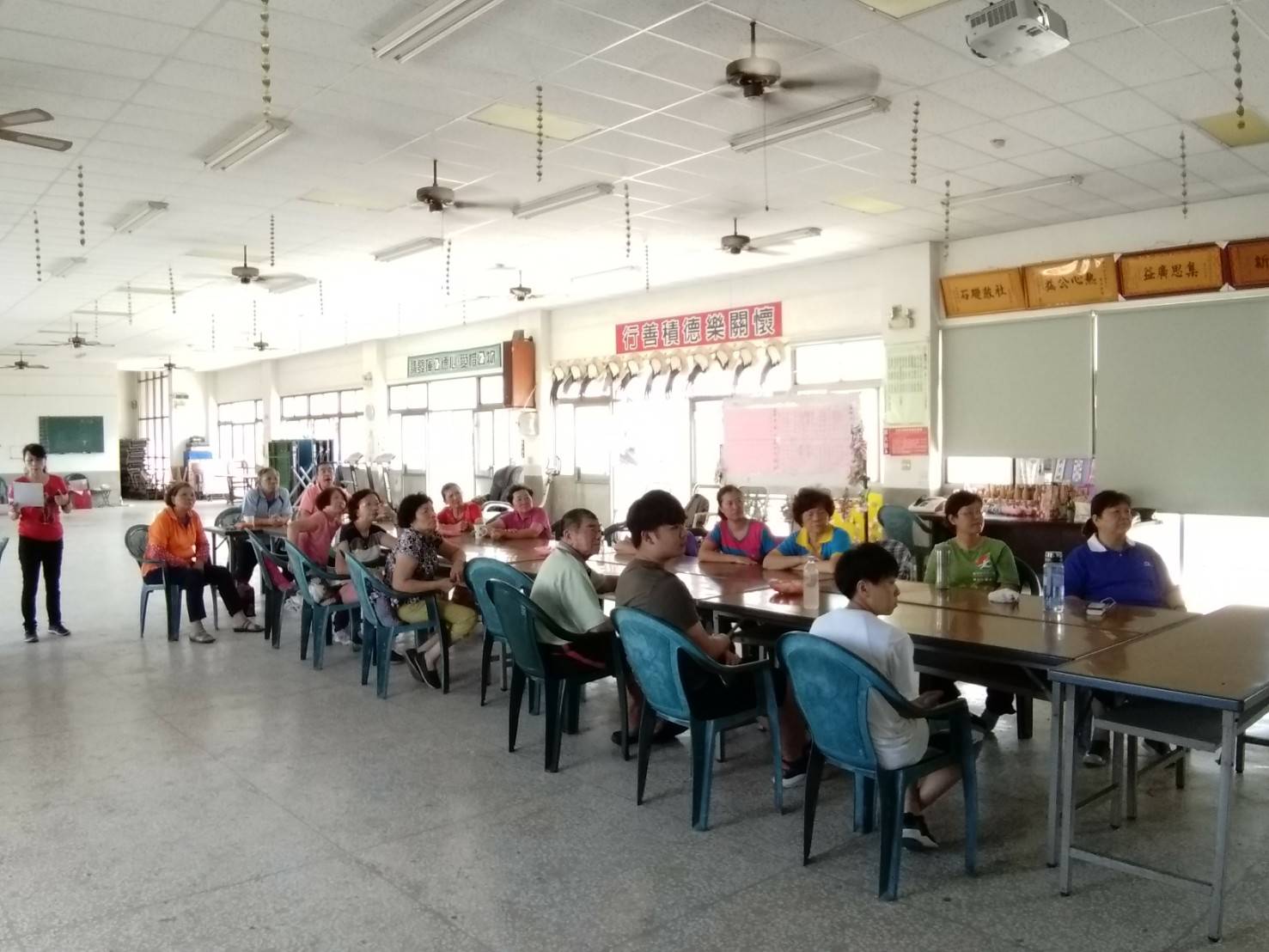 照片描述：108年6月6日「女生正步走」電影分享會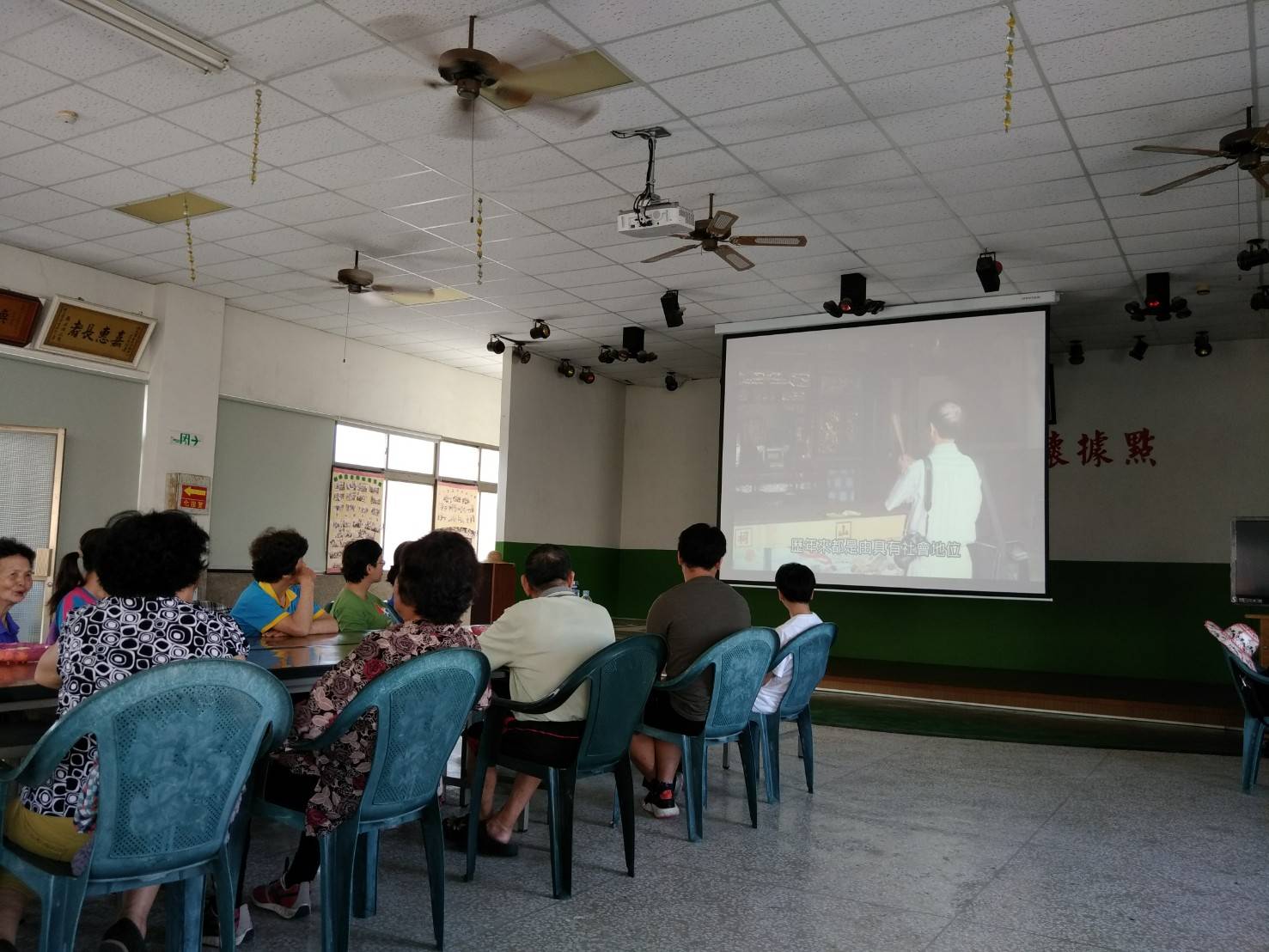 照片描述：108年6月6日「女生正步走」電影分享會